	Женева, 11 декабря 2012 годаУважаемая госпожа,
уважаемый господин,Прошу принять к сведению исправления к Приложению A к Коллективному письму 9/9 БСЭ, касающемуся представления документов для предстоящего собрания ИК9. Я хотел бы отметить, что предельный срок для представления вкладов, а именно 3 января 2013 года, остается без изменений.С уважением,Малколм Джонсон
Директор Бюро
стандартизации электросвязиПриложение: 1ПРИЛОЖЕНИЕ AПредставление вкладов● ● ●НЕПОСРЕДСТВЕННОЕ РАЗМЕЩЕНИЕ/ПРЕДСТАВЛЕНИЕ ДОКУМЕНТОВ: Система непосредственного размещения (DDP) вкладов позволяет Членам МСЭ-Т резервировать номера вкладов и напрямую закачивать/пересматривать вклады на веб-сервере МСЭ-Т. С дополнительной информацией и руководящими указаниями, касающимися новой системы непосредственного размещения, можно ознакомиться по следующему адресу: http://itu.int/net/ITU-T/ddp/.ШАБЛОНЫ: Просим вас при подготовке своего вклада использовать представленный набор шаблонов. Доступ к таким шаблонам предоставляется на веб-странице каждой исследовательской комиссии МСЭ-Т в директории "Delegate resources" (http://itu.int/ITU-T/studygroups/templates). На титульном листе всех документов следует указывать фамилию, номера факса и телефона, а также адрес электронной почты лица, к которому следует обращаться по вопросам, связанным с вкладом.МЕСТО РАЗМЕЩЕНИЯ ДОКУМЕНТОВ СОБРАНИЯ: окументы собрания размеща в обычном месте, под названием соответствующего собрания.● ● ●______________Бюро стандартизации 
электросвязи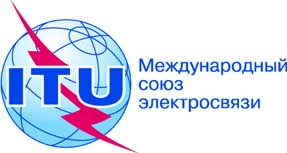 Осн.:Исправление 1 кКоллективному письму 9/9 БСЭТел.:
Факс:
Эл. почта:+41 22 730 5858
+41 22 730 5853
tsbsg9@itu.int–	Администрациям Государств – Членов Союза–	Членам Сектора МСЭ-Т–	Ассоциированным членам МСЭ-Т, принимающим участие в работе 9-й Исследовательской комиссии–	Академическим организациям − Членам МСЭ-ТПредмет:Собрание 9-й Исследовательской комиссии
Женева, 14–18 января 2013 года